Викладач історії  Новокаховського вищого професійного училища Подольська В. ВТема уроку: Маніпулятивний вплив медіаМодуль вивчення нового матеріалуМета: Ознайомити учнів з поняттями «пропаганда», «маніпуляція».Допомогти учням засвоїти вплив медіа на формування громадської думки. Забезпечити оволодіння базовими технологіями запобігання впливу маніпулятивних та пропагандистських медіаповідомлень. Формувати вміння виділяти головне, актуалізувати, порівнювати, зіставляти надані факти. Забезпечити диференційований підхід. Встановити зв'язки між засвоєними та новими знаннями. Формувати групи компетентностей: соціально-трудову: залучення дітей до роботи в групах, надання учням можливості виявлення ініціативи.інформаційну: стимулювання учнів до використання додаткової інформації; використання малюнків, таблиць, схем як джерел інформації; складання схем, таблиць як результату роботи учнів з інформацією.загальнокультурну: стимулювати вміння учнів висловлювати власну точку зору, сприяти удосконаленню вмінь вести навчальний діалог, удосконалювати вміння учнів формулювати цілі власної діяльності та робити висновки за її результатами.громадянську: сприяти формуванню в учнів власної громадянської позиції.Методи і прийоми: пояснення, створення проблемної ситуації, фронтальне опитування, дискусія, інтерактивні методи, робота зі схемами, малюнками, моделями, демонстрація презентацій,  інтерв’ю, моніторинг даних. Засоби: ТЗН, Іnternet, інформаційні таблички, роздатковий матеріал.Хід урокуОрганізаційний момент.Вступне слово вчителя: Добрий день. Рада вітати вас на уроці, який, як ви звернули увагу, у нас сьогодні присутні гості. Сподіваюся, що свої хвилювання ви залишили за дверима, а в нашому кабінеті  будуть панувати взаєморозуміння, організованість, активність,  плідність нашої співпраці, що і стане запорукою гарного настрою та приємної атмосфери спілкування. Скажіть, будь ласка, хто відсутній?Актуалізація опорних знань.Вчитель: Ми продовжуємо вивчення розділу «Світ інформації та мас-медіа», сьогодні тема нашого уроку «Маніпулятивний вплив медіа». Давайте пригадаємо основні поняття, що вивчались на попередніх уроках.Фронтальне опитування.Що таке мас-медіа? (засоби масової інформації, призначені для інформування населення про події в соціально-економічному, політичному, культурному і духовному житті народу, держави. Є важливим засобом інформаційного забезпечення і формування світогляду народу.Які медіа ви знаєте? (газети, журнали, кіно, телебачення, радіо, комп'ютерний зв'язок та ін.)Які основні функції медіа? (отримання інформації, обговорення і розв’язання побутових проблем, розваги, розширення світогляду, самопізнання, самовиховання, самонавчання)З яких ЗМІ ви здобуваєте інформацію?Перевірка практичного домашнього завдання.Учні (за бажанням) утворюють групу журналістів. (випереджальне завдання)Журналістам було надано завдання: провести інтерв’ю серед учнів і викладачів училища, а аналітикам зробити моніторинг відповідей.Запитання для інтерв’ю.Чи знаєте Ви, що таке ЗМІ?Які, на Вашу думку, найпоширеніші сьогодні?Яку роль відіграють ЗМІ в нашому житті?Крім сучасних ЗМІ, чи користуєтесь Ви іншими?Чи слухаєте Ви радіо (зокрема музику)?Скільки часу Ви віддаєте перегляду телебачення?Чи цікавитесь Ви інформацією з газет або журналів? Як часто?Захоплюєтесь Ви чи ні читанням книжок?З якою метою люди користуються ЗМІ? Яка саме вас цікавить інформація?Чи можна за допомогою ЗМІ маніпулювати свідомістю людини і як цьому протистояти?Вчитель: Практичною частиною домашнього завдання було проведення групою учнів соціологічного опитування для визначення якими засобами масової інформації користуються найбільше учні і викладачі училища в сучасних умовах життя. Пропоную переглянути результат роботи наших журналістів.Демонстрація учителем уривків з інтерв’ю, проведеного журналістами.Вчитель: До практичної роботи була залучена група учнів - аналітиків,  завданням яких було проаналізувати результати опитування і зробити висновки. Давайте послухаємо  представника групи аналітиків.Аналітики надають моніторинг опитування:  які засоби масової інформації найбільше використовують опитані респонденти.Вчитель і аналітики роблять висновок: У ході опитування ми з’ясували, що більша частина суспільства у сучасному світі для отримання інформації  користуються Інтернетом, але залишається частина молоді, яка все ж використовує і інші засоби масової інформації.Звичайно, в наш час мас-медіа полегшують доступ до різної інформації, але у засобів масової інформації, особливо, сучасних, є як переваги, так і недоліки. Давайте визначимо їх. Перед вами представлені переваги і недоліки мас-медіа, вам необхідно їх віднести до правильної групи. Прийом «кластер»Переваги і недоліки мас-медіа.Учням на екрані висвітлюються варіанти відповідей, їм необхідно побудувати схему – кластер.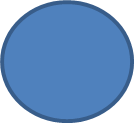 Варіанти відповідей:1. Зменшується час фізичної активності. 2. Переміщення з реального у віртуальний світ.3. Поширення інформації.4. Інтернет-залежність.5. Формування громадської думки.6. Швидке ознайомлення з матеріалами.7. Створення стереотипів.8. Поширення мови ненависті.9. Небажаний контент.10. Рекламування товарів.Вчитель: Значення мас-медіа в сучасному світі двояке. З одного боку, вони відіграють величезну роль у передачі соціального і культурного досвіду, а з другого боку, наслідком використання мас-медіа виступають зниження естетичних критеріїв, створення стереотипів і, що, найстрашніше, маніпулювання свідомістю громадян.Цей негативний вплив нам необхідно сьогодні розглянути і з’ясувати, як можна захистити себе від маніпуляції ЗМІ. Мотивація навчального матеріалу.Вчитель: Інформація. Ми чуємо, читаємо її. Вона всюди, але ми не надаємо їй відповідного значення та уваги. Для нас інформація – лише річ, але це не так. Задумавшись, можна назвати її силою, я б сказала – сучасною зброєю масового впливу. Люди, самі цього не усвідомлюючи, стають жертвами цієї зброї. Усі ми знаємо, хто є посередником між виробником інформації та її отримувачем – ЗМІ. Їхнім обов’язком є висвітлення світових подій, донесення до громадян правдивої інформації. Тобто, ЗМІ – це дзеркало усього, що відбувається (в доступних для них масштабах, звичайно). Але дзеркало це намилюють, відколюють від нього шматки, пропускають світло, що падає на нього, через своє сито… Чи доходить до нас інформація у своєму первинному вигляді? Жахаєшся, коли усвідомлюєш, який величезний вплив має на людську свідомість подана їй інформація, як вдало можна маніпулювати тисячами, мільйонами, мільярдами (!) людей лише інтерпретованою у зручній формі інформацією. Епіграфом до нашого уроку є вислів Л. Костенко. Епіграф:«Колись інформація була нашою здобиччю.Тепер ми – здобич  інформації.»                           Л. Костенко.Уважно прочитайте епіграф і наприкінці уроку, розширення ваших знань з даної теми, вам необхідно буде пояснити, як ви розумієте цей вислів.На уроці нам необхідно ознайомитись  з поняттями «пропаганда», «маніпуляція», засвоїти вплив медіа на формування громадської думки. спробувати оволодіти базовими технологіями запобігання впливу маніпулятивних та пропагандистських медіаповідомлень. Вивчення нового матеріалу.План.Прийоми маніпулятивних технологій.Пропаганда і як її уникнути.Протидія маніпуляції мас-медіа.Прийоми маніпулятивних технологій.Вчитель: Щоб наочно пояснити, що таке маніпуляція, я наведу дуже відомий приклад. Хтось запитує у нас дорогу до Києва, а ми його, обманюючи, спрямовуємо на Полтаву — це тільки обман. Маніпуляція буде тоді, коли той, інший, збирався йти до Києва, а ми зробили так, щоб він захотів іти до Полтави. Маніпуляція — це психологічний вплив, який не лише спонукає людину чинити те, чого хочуть інші, він змушує її прагнути це зробити. Тоді стає зрозумілою доволі неприємна суть справи. Будь-яка маніпуляція свідомістю — взаємодія. Жертвою маніпуляції людина може стати тільки в тому разі, коли вона її співавтор, співучасник. Лише коли людина під впливом одержаних сигналів перебудовує свій світогляд, думку, настрій, мету і починає діяти за новою програмою, тоді маніпуляція відбулася.Робота з поняттям «медіаманіпуляція» - вид психологічного впливу, що здійснюється через пресу (газети, журнали, книги), радіо, телебачення, інтернет,  соціальні мережі, що призводить до пробудження у об'єкта впливу намірів, які змінюють його бажання, настрої, поведінку, погляди тощо.Вчитель: Пропоную розглянути декілька основних прийомів медіаманіпуляції.На екрані вчитель коментує прийоми маніпуляції. (Дезінформація, техніка «сендвіча», використання стереотипів, емоційний резонанс, замовчування небажаних фактів, підміна понять, маніпуляція цифрами). В учнів на партах знаходяться таблиці з поясненнями тих же прийомів.Вчитель: Давайте переглянемо невеликі відео фрагменти і визначимо, який маніпулятивний прийом в них застосовується.Після  коментаря учителя, учні переглядають візуальні джерела (відеоролики або анімації) та визначають в якому відео застосовується той чи інший прийом. (Дезінформація – ролік «Журналісти»; техніка «сандвіча» - пророцтва; використання стереотипів – стереотипи; маніпуляція цифрами – фальсифікація даних; замовчування небажаних фактів – геймер).Бесіда за запитаннями:Хто, на вашу думку, найчастіше використовує прийоми маніпуляції?З якою метою вони це роблять?Вчитель: На жаль, окреслені прийоми маніпулювання в мас-медіа не вичерпують усього їх розмаїття. Однак знання навіть цих прийомів сприятиме зменшенню впливу маніпуляції ЗМІ, особливо тих, які пов’язані з пропагандою..Пропаганда і як її уникнути.Одним із найпоширеніших прийомів маніпуляції є пропаганда. Найчастіше її використовують у власних цілях керівники держав, політики для власного збагачення і утримання влади.Робота над поняттям: Пропаганда — цілеспрямоване поширення ідей та моделей поведінки серед широких мас населення. Слово походить від латини і в перекладі означає «те, що має бути поширене». Вчитель: Це слово не містить у собі жодного негативного забарвлення. Що поганого, наприклад, у пропаганді здорового способу життя, у поширенні через пропаганду корисних знань, чи комерційна пропаганда. Усе це приклади «безпечної» пропаганди. Зовсім іншу роль відіграє політична і ідеологічна пропаганда. Її наслідки для людства продемонструвала нацистська пропаганда Третього рейху в роки Другої світової війни, пропаганда в період «холодної війни».Пропоную взяти участь у діловій грі «Пропаганда».Ділова гра «Пропаганда»: Вчитель на екрані демонструє ілюстрації, учням їх необхідно розмістити за категоріями, відповідаючи на запитання.Категорії: пропаганда, реклама, «безпечна» агітація.Дати відповіді на запитання.Хто чи що зображено на ілюстрації?Чим приваблює представлена ілюстрація?Чи бажали б Ви бути на місці героя або мати ту річ, яка зображена?Хто, на Вашу думку, підготував цей матеріал?  На кого він розрахований? Кому вигідна ця інформація? (Яке призначення цієї інформації?)В якій категорії ілюстрацію можна розмістити?Вчитель: Отже, найбільш небезпечною є політична і ідеологічна пропаганда. Подолати її можна тільки за допомогою системи заходів, таких як: законодавчо засуджувати й не допускати небезпечної пропаганди, сприяти діяльності суспільного мовлення, дотримуватись міжнародного законодавства, розвивати медіаосвіту.Таким чином ми переходимо до наступного питання нашої теми: як захиститись від маніпуляції мас-медіа.Протидія маніпуляції мас-медіа.Вчитель: Для того, щоб навчитися протидіяти маніпуляції, необхідно будь-яку медіа інформацію аналізувати. Щоб навчитися аналізу, я пропоную вам практичну роботу. Ви отримали медіатексти по групах. Ваше завдання: протягом 5 хвилин проаналізувати надану інформацію і відповісти на пропоновані запитання. (учні заздалегідь об’єднані в 3 групи, кожна група отримала уривок медіатексту, який необхідно проаналізувати за запитаннями)Практична робота «Аналіз медіатексту».Рекламний відеоролік, уривок телепрограми «Заробітчани», уривок «Надзвичайних новин».1) До якого жанру належить цей медіатекст? 2) Чи використані в уривку стереотипи? Якщо так, то які?3) На яку аудиторію розрахований цей медіатекст? 4) Чи містить він маніпуляцію аудиторією або пропаганду, рекламу або безпечну агітацію? 6) Які відчуття він у вас викликав? 7) Чи містить уривок приховані підтексти, неправдиву інформацію? 8) Які епізоди цього медіатексту вам найбільше запам’ятались?Виступи представників від груп.5.Закріплення вивченого матеріалу.Вчитель: Сьогодні ви отримали багато корисної інформації. На основі вивченого матеріалу давайте разом з вами створимо пам’ятку «Як захистити себе від маніпуляції». Слухаю ваші пропозиції.Скласти пам’ятку «Як захистити себе від маніпуляції?»Медіаграмотність (освіченій людині простіше  і легше розрізняти, орієнтуватися, аналізувати, не піддаватись маніпулятивному впливу).Не піддаватися емоціям. (Не дозволяйте своїм емоціям керувати вами, намагайтеся підтримувати внутрішній баланс і почувати себе спокійно).Пам’ятайте про власні переконання, бажання та цілі, до яких ви прагнете. (Дуже легко маніпулювати людиною, яка не знає, чого хоче і як ставиться до того чи іншого явища).Перевіряй першоджерело інформації. (Дізнайся, хто поширив новину й від кого журналісти отримали інформацію. Наприклад, джерелом повідомлення про підвищення стипендій може бути Кабінет Міністрів чи Міністерство освіти. Варто засумніватися, якщо видання стверджує: «Це стало відомо нашому кореспондентові з власних джерел», «Про це повідомили джерела, які вирішили себе не називати»).Звертай увагу на час публікації. (Ми вже звикли читати новини зі стрічки у «Фейсбуці», а ось перевіряти час розміщення самої статті на сайті ще ні. Зверни увагу, коли саме опублікували повідомлення: сьогодні, вчора або ж у цей самий день, але рік тому). Читай не лише заголовок. (Заголовок має коротко переповідати суть новини, але медійники часто грішать клікабельними назвами, які не дуже відповідають змісту. Читач клікає, бо йому цікаво, іноді не звертаючи уваги, що сама новина геть про інше.).Звертай увагу на мову. (Особливо на різні оцінні судження. Задумайся, якщо бачиш у тексті вислови на кшталт «нахабно заявив», «щиро запевнив», «підозрілий вигляд», «добросовісний чоловік». Найімовірніше, твоєю думкою намагаються маніпулювати, щоб змусити думати, хто в певній ситуації має рацію, а хто ні. Намагайся зрозуміти позицію обох сторін, в ідеалі стаття має дотримуватися балансу думок і поглядів).Відрізняй коментар від новини. (Ще одна поширена практика в засобах масової інформації – написання новини на основі допису зі сторінки якогось політика чи громадського діяча у «Фейсбуці» або «Твіттері». Власне, у цьому немає нічого поганого, але часто в заголовках не вказують автора висловлювання. Таким чином думка певної людини, чиєсь припущення, здогад або сподівання подають як доконаний факт.). Будь обережним(-ою) у соціальних мережах. (Не варто поширювати інформацію, якщо ви не впевнені в її достовірності). «Рефлексія»Нагадати учням епіграф і запропонувати висловити свою думку стосовно висловуВчитель: Підходить до завершення наш урок. Я хочу нагадати вам початок уроку, коли ми звертались до епіграфа. Отже, давайте з’ясуємо вашу думку після здобутих знань.Вчитель висвітлює на екрані епіграф.«Колись інформація була нашою здобиччю.Тепер ми – здобич  інформації».Л. КостенкоПроаналізувати думку учнів після уроку.Вчитель: Ми думали, що ХХ століття страшне. ХХІ буде набагато страшніше. Вже навіть не війни, не міжнародні конфлікти, не гарячі точки, – а глобальне протистояння непримиренних світів, де невидимі диригенти можуть здиригувати війну цивілізацій. Все людство буде втягнуто у цей вир. Отож-бо, це – інформаційні війни, потопи, цунамі та урагани! І наші невидимі диригенти вже давно ллють нам у вуха свою зомбуючу мелодію. Інформація – це страшна сила. З її допомогою справді можна спровокувати що завгодно, маніпулювати так, як зручно. Зброя нашого часу вже давно не атомні бомби, а – інформація… Підсумки уроку.Виставлення оцінокВчитель: Взагалі, інформацію у ЗМІ підбирають, обробляють і виставляють на всезагальний показ звичайні люди. І невідомо, наскільки ця інформація є достовірною і чи можна їй довіряти, ризикуючи своїм здоров’ям, витрачаючи даремно час і забуваючи про всі можливі радощі життя. Кожна людина може стати на місце того ж журналіста чи оператора. Цікаво, наскільки чесною є їхня робота і чи вони самі в неї вірять? Тому на мою думку, єдиним виходом є критичне ставлення до інформації, що до нас надходить, та вміле її використання. І тоді сміливо можна крокувати у дійсно «інформаційне суспільство». Домашнє завдання.Знайти приклади пропаганди, маніпуляцій, фейків у засобах медіа. Підготуватися до тематичного оцінювання за розділом «Світ інформації та мас-медіа»: повторити теми 1 і 2 розділу. Вчитель пропонує учням інтернет-ресурси для обробки.Додаток № 1Додаток № 2Пам’ятка  «Як захистити себе від маніпуляції?»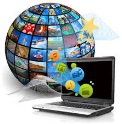 Станьте медіаграмотними. 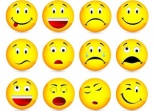 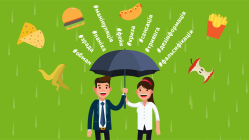 Не піддаватися емоціям. 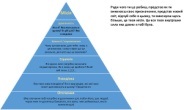 Пам’ятайте про власні переконання, бажання та цілі, до яких ви прагнете. 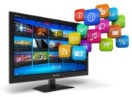 Перевіряйте першоджерело інформації.  Звертайте увагу на час публікації. 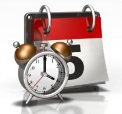 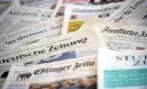  Читайте не лише заголовок.  Звертайте увагу на мову. 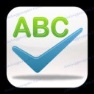  Відрізняйте коментар від новини. 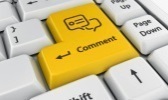  Будь обережним(-ою) у соціальних мережах.  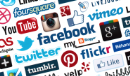 Радіо (зокрема музика)ТБІнтернетГазета/ ЖурналКнижка30601002010Дезінформація   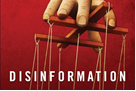 Спосіб  впливу, що полягає в поданні такої інформації, яка вводить його в оману відносно справжнього стану справ та створює викривлену реальність.Техніка «сендвіча» 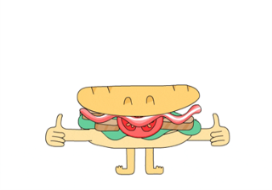 Нашарування один на одного матеріалів різного характеру, протиставлення позитивних і негативних образівВикористання стереотипів 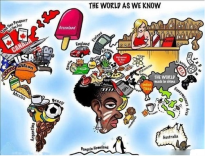 Використання спрощених, схематичних образів, кліше, лозунгів тощо або ж, навпаки, специфічної, складної термінології.Замовчування небажаних фактів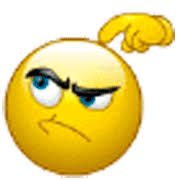 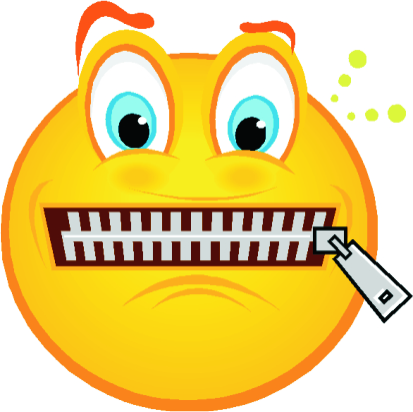 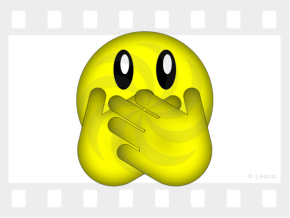 Підміна понять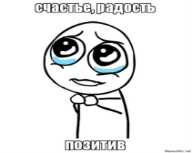 Замість невигідного для маніпулятора факту, предмету чи поняття він використовує вигідний, що є схожим за сенсом, але відводить обговорення у потрібний для нього бік. Маніпуляція цифрами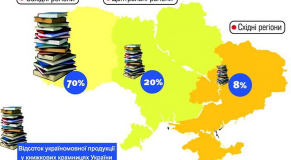 Використання фальсифікованих статистичних даних для того, щоб надати більш вигідну інформацію. 